— FOR IMMEDIATE RELEASE—
ARTS CLUB THEATRE COMPANY ANNOUNCES CAST AND CREATIVE TEAM FOR SEXY LAUNDRYBy Michele Riml
April 11 to May 12, 2024 (Media opening: April 17)IN BRIEF The Arts Club Theatre Company’s production of Sexy Laundry plays April 11 to May 12 at Granville Island Stage, 1585 Johnston Street, Vancouver. Tickets from $29. More info at artsclub.comMARCH 14, 2024, VANCOUVER, B.C./ / Traditional territory of the xʷməθkʷəy̓əm (Musqueam), Sḵwx̱wú7mesh (Squamish), and səlilwətaɬ (Tsleil-Waututh) Nations – Delight in the revival of an Arts Club favourite with the contemporary Canadian comedy Sexy Laundry, by acclaimed playwright Michele Riml. Sexy Laundry is playing at the Granville Island Stage from April 11 to May 12. In Sexy Laundry, Alice (Lossen Chambers) and Henry (Cavan Cunningham) are coming to grips with their lacklustre sex life. Time, kids, and stress—not to mention gravity—have taken their toll. In an effort to rekindle the magic in their 25-year marriage, they go on a naughty hotel retreat, equipped with a copy of Sex for Dummies. But they soon find that when the clothes come off, so do the gloves. Don’t miss your chance to see Vancouver playwright Michele Riml's international hit play that has been translated into 15 languages.Director Diana Donnelly said, “Sexy Laundry is a life-affirming romcom—the perfect play for spring! It is very funny because it rings very true. People see themselves in Alice and Henry’s struggle to fall back in love. The play looks at the midlife reckoning, at how society values us differently as we age, but most of all Sexy Laundry is about the joy of long love—despite everything. If Alice and Henry can reconnect, we all can.”Sexy Laundry first premiered at the Arts Club 20 years ago. Since then, it has gone on to national and international success, boasting 15 language translations and performances from Vancouver to Charlottetown to Germany to Mexico and more. The Arts Club’s Artistic Director Ashlie Corcoran added, “Having Sexy Laundry as a part of our 60th anniversary season is a way for us to honour what happens to the work we develop and support and highlights the kind of international success that can happen for our local writers. This insightful and humourous piece is one that has resonated with our audiences and those around the world, and for very good reason. When acted with a beautiful balance of comedy with a real depth of intimacy, Diana and I both believe that this piece will speak to an audience in a way that feels very personal and very funny.”ABOUT THE PLAYWRIGHT
Michele Riml is a critically acclaimed playwright from Vancouver. Her plays include Under the Influence, Poster Boys, RAGE, and many more. Sexy Laundry and Henry and Alice: Into the Wild have become international hits with ongoing productions worldwide. Her plays for young audiences have been widely produced and include The Skinny Lie, The Invisible Girl, and Tree Boy. She is currently working on a new musical, SALT, with British singer/songwriter David Ford.CAST
Lossen Chambers (Alice Lane) and Cavan Cunningham (Henry Lane)CREATIVE TEAM 
Diana Donnelly (Director), Amir Ofek (Set Designer), Alaia Hamer (Costume Designer), Kyla Gardiner (Lighting Designer), Nancy Tam (Sound Designer), Lisa Goebel (Intimacy Director), Sam Jeffery (Fight Director), Ronaye Haynes (Stage Manager), Jessica Bournival (Assistant Stage Manager)SHOWTIMES + SPECIAL PERFORMANCESEvenings: Tue–Thu, 7:30 PM; Fri & Sat, 8 PMMatinees: Wed, 1:30 PM; Sat & Sun, 2 PM
Talkback Tuesday: Tue, April 30, 7:30 PM
VocalEye Performances: Tue, May 7, 2:30 PM; Fri, May 10, 8 PMSeason Sponsors: 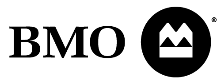 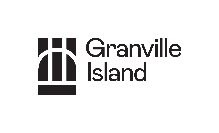 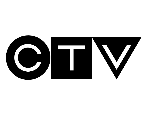 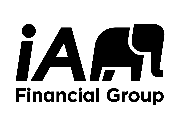 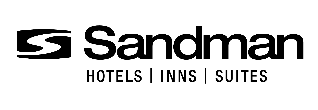 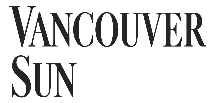 ABOUT THE ARTS CLUB THEATRE COMPANYThe Arts Club Theatre Company acknowledges the traditional, ancestral, and unceded territories of the xʷməθkʷəy̓əm (Musqueam), Sḵwx̱wú7mesh (Squamish), and səlilwətaɬ (Tsleil-Waututh) Nations, the original stewards of this land on which we operate. We would like to ask those visiting or living here to share their thanks by supporting local Indigenous artists and communities. Acknowledging is always a start to supporting; as we step forward, we wish to be better partners, healers, and helpers to our Indigenous neighbours.  The Arts Club is one of the largest not-for-profit theatre organizations in the country and is the principal gathering place for the theatrical arts in British Columbia. Comprising three unique venues across Vancouver, the Arts Club welcomes more than a quarter million guests annually, tours provincially and nationally, and engages students and artists alike through educational and professional programs.Above all, the Arts Club is dedicated to the advancement of local artists telling stories from around the globe and, in particular, those of our region. From this, we believe that culture expands, an understanding of differences is nurtured, and art bursts forth. The Arts Club was founded in 1964 and is currently led by Artistic Director Ashlie Corcoran and Executive Director Peter Cathie White.A not-for-profit registered charity · No. 11921 3551 RR0001MEDIA CONTACTCynnamon Schreinert cynnamon@hartleypr.com 604.802.2733 
To unsubscribe from the HartleyPR Arts Media List, click here.artsclub.comfacebook.com/theArtsClubtwitter.com/theArtsClubinstagram.com/TheArtsClub/youtube.com/ArtsClubTheatreCompany